TISKOVÁ ZPRÁVADíky projektu Clim4Cast bude střední Evropa rychleji a společně reagovat na dopady změn klimatuBrno, 25. dubna  2023  - Střední Evropa má být do budoucna schopna rychleji a lépe reagovat na negativní dopady klimatické změny, mezi které patří také vlny veder, sucha a zvýšené riziko lesních požárů. Vědci z Ústavu výzkumu globální změny AV ČR, v. v. i. - CzechGlobe proto začali pracovat společně s vědci z dalších evropských institucí na projektu s názvem Clim4Cast a vytvoří nástroje včasného varování, které budou účinné a funkční pro celý středoevropský region, uvedla koordinátorka projektu Markéta Poděbradská.Projekt pokrývá území Česka, Slovenska, Rakouska, Polska, Slovinska, Chorvatska a východní části Německa. Pro tyto země vznikne do roku 2026 on-line mapová aplikace, na níž bude zobrazený aktuální stav a předpověď rizika vyplývající z aktuálních podmínek a předpovědi počasí. „Půjde o skokovou změnu v systému včasného varování před suchem, vlnami veder a požáry. V současnosti existují systémy monitoringu a v některých zemích i předpovědi sucha, ale systémy pro monitoring a předpověď vln veder a požárního počasí zatím existují jen v některých zemích, v některých vůbec,“ vysvětlila Poděbradská.Klimatická změna vede k delším obdobím sucha, k větším a delším vlnám veder než v minulosti a stále častěji vhodnému počasí pro lesní požáry. Jedná se o jevy, které jsou společné bez ohledu na hranice a představují značné riziko pro životní prostředí i život lidí. Dosud však neexistuje jednotné hodnocení rizik a jednotná reakce. „Díky projektu Clim4Cast bude střední Evropa odolnější vůči těmto přírodním hrozbám a dokáže je účinně zmírňovat. Státy budou umět lépe reagovat na přeshraniční dopady těchto jevů,“ řekla Poděbradská.Vedle jedné webové aplikace bude každý z partnerů projektu výstupy projektu integrovat do již existujících platforem pro jejich stávající uživatele. „V každém z účastnických států vznikne také národní akční plán, který navrhne postupy pro aktivní řešení dopadů klimatické změny,“ doplnila Poděbradská. Adaptaci na dopady klimatické změny řeší v podstatě všechny země Evropy, každá však jinak dlouho, s jinou razancí a rozdílnými úspěchy.Jedním z důležitých výstupů má být i nadnárodní strategie, podle níž by státy měly postupovat a veřejnost seznamovaly s dopady klimatické změny a riziky, které z ní vyplývají.Kontakt  pro média:Markéta Poděbradská, Ph.D.M: +420 737 953 726E: podebradska.m@czechglobe.cz Informace pro editory:Projekt je spolufinancovaný z programu Evropské unie pro mezinárodní spolupráci Interreg Central Europe a jeho cílem je Evropa odolnější proti aktuálním rizikům. Vedle CzechGlobu se na projektu podílejí ještě zástupci Masarykovy univerzity, Slovenského hydrometeorologického ústavu, německého Leibnizova centra pro výzkum zemědělské krajiny, Technické univerzity Vídeň, polského Institutu půdních věd a pěstování Státního výzkumného institutu, Chorvatské meteorologické a hydrologické služby a Slovinské agentury životního prostředí. Spolupracovníky jsou také další partneři ze všech zemí, jako jsou například hasiči či zástupci státních lesů.           Informace o nových výstupech projektu budou postupně zveřejňovány na webových             stánkách projektu: https://www.interreg-central.eu/projects/clim4cast/Ústav výzkumu globální změny AV ČR – CzechGlobe je veřejná vědecká instituce, která se zabývá výzkumem globální změny, jejími projevy v atmosféře a dopady na biosféru a lidskou společnost. Mezi úspěšné projekty v oblasti změny klimatu a dopadů patří Intersucho, které sleduje aktuální zemědělské sucho a předpovídá jeho vývoj pro střední Evropu. Tvůrci tohoto projektu provozují i web FireRisk (předpovídá riziko požárů pro ČR), AgroRisk (předpovídá biotická a abiotická rizika pro pěstování různých zemědělských plodin v ČR) a Výnosyplodin.cz (předpovídá výnosy zemědělských plodin pro ČR). Tvůrci spolupracují také s platformou Windy.com, na níž je díky tomu dostupná vrstva ukazující a předpovídají sucho v globálním měřítku.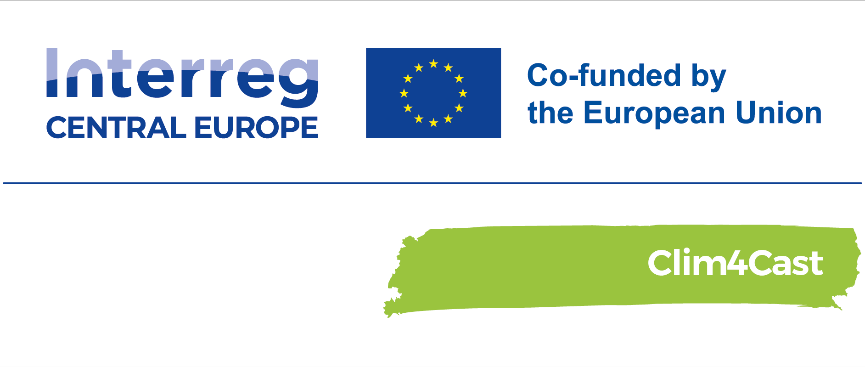 